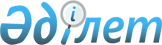 О заключении Протокола о внесении изменений и дополнений в Соглашение между Республикой Казахстан и Российской Федерацией о порядке использования 929 Государственного летно-испытательного центра (объекты и боевые поля, размещенные на территории Республики Казахстан) Министерства обороны Российской Федерации от 20 января 1995 годаУказ Президента Республики Казахстан от 22 июля 2005 года N 1618

       ПОСТАНОВЛЯЮ: 

      1. Одобрить прилагаемый проект Протокола о внесении изменений и дополнений в  Соглашение  между Республикой Казахстан и Российской Федерацией о порядке использования 929 Государственного летно-испытательного центра (объекты и боевые поля, размещенные на территории Республики Казахстан) Министерства обороны Российской Федерации от 20 января 1995 года. 

      2. Уполномочить Министра финансов Республики Казахстан Коржову Наталью Артемовну заключить от имени Республики Казахстан Протокол о внесении изменений и дополнений в Соглашение между Республикой Казахстан и Российской Федерацией о порядке использования 929 Государственного летно-испытательного центра (объекты и боевые поля, размещенные на территории Республики Казахстан) Министерства обороны Российской Федерации от 20 января 1995 года, разрешив вносить в него изменения и дополнения, не имеющие принципиального характера.  <*> 

      Сноска. В пункт 2 внесены изменения Указом Президента РК от 3 апреля 2006 года N  84 . 

      3. Настоящий Указ вводится в действие со дня подписания.        Президент 

      Республики Казахстан        ПРОЕКТ      ОДОБРЕН                

Указом Президента           

Республики Казахстан          

от 22 июля 2005 года N 1618       

  ПРОТОКОЛ 

о внесении изменений и дополнений в Соглашение между 

Республикой Казахстан и Российской Федерацией о порядке 

использования 929 Государственного летно-испытательного центра 

 (объекты и боевые поля, размещенные на территории Республики Казахстан) Министерства обороны Российской Федерации  

от 20 января 1995 года       Республика Казахстан и Российская Федерация, именуемые в дальнейшем Стороны, 

      согласились внести в  Соглашение  между Республикой Казахстан и Российской Федерацией о порядке использования 929 Государственного летно-испытательного центра (объекты и боевые поля, размещенные на территории Республики Казахстан) Министерства обороны Российской Федерации, совершенное в городе Москве 20 января 1995 года (далее - Соглашение), следующие изменения и дополнения: 

  

      1. В абзаце втором преамбулы: 

      слова "года и" заменить словом "года,"; 

  

      слово "Соглашением" заменить словом "Соглашения"; 

  

      дополнить словами "и Соглашения между Республикой Казахстан и Российской Федерацией о военно-техническом сотрудничестве от 28 марта 1994 года". 

  

      2. Статью 3 изложить в следующей редакции: 

      "1. Республика Казахстан передает во временное пользование Российской Федерации на условиях аренды земельные участки с расположенными на них объектами, движимым и недвижимым имуществом Полигона. 

      2. Российская Федерация осуществляет оплату за использование Полигоном в ее интересах земельных участков, которые арендуются в соответствии с Договором об аренде объектов и боевых полей 929 Государственного летно-испытательного центра Российской Федерации, расположенных на территории Республики Казахстан, от 18 октября 1996 года.". 

  

      3. В статье 4 после слова "субаренду" дополнить словами "юридическим и физическим лицам Сторон или третьих стран". 

  

      4. В статье 9: 

      в абзаце втором пункта 1 слова "восстановление и" исключить; 

  

      в абзаце десятом пункта 1 после слова "ракет" дополнить словами "при необходимости в порядке, определяемом по согласованию Сторон"; 

  

      дополнить пунктом 6 следующего содержания: 

      "6. Допускается использование земельных участков и воздушного пространства 929 Государственного летно-испытательного центра Министерства обороны Российской Федерации при проведении испытательных работ в интересах 4 Государственного центрального межвидового полигона Министерства обороны Российской Федерации на основании годовых планов научно-исследовательских и испытательных работ, предусмотренных в статье 8 настоящего Соглашения.". 

  

      5. Статью 11 дополнить абзацем следующего содержания: 

      "Ведение земельного кадастра и мониторинга на территории Полигона, контроль за целевым использованием земель осуществляет уполномоченный государственный орган по управлению земельными ресурсами Республики Казахстан в порядке и сроки, которые согласованы с командованием Полигона.". 

  

      6. Пункт 1 статьи 20 изложить в следующей редакции: 

      "1. Таможенный и пограничный досмотр осуществляется на объектах Полигона представителями таможенных и пограничных служб Республики Казахстан в соответствии с законодательством Республики Казахстан. Командование Полигона предоставляет беспрепятственный допуск представителей таможенной и пограничной служб Республики Казахстан на объекты Полигона и обеспечивает их доставку на Полигон и обратно.". 

  

      7. Приложение 1 к Соглашению изложить в редакции согласно приложению 1 к настоящему Протоколу. 

  

      8. Приложение 2 к Соглашению изложить в редакции согласно приложению 2 к настоящему Протоколу. 

  

      Все споры и разногласия, возникающие при толковании и применении положений настоящего Протокола будут решаться путем взаимных консультаций и переговоров между Сторонами. 

      При возникновении вопросов у одной из Сторон, требующих совместного решения, данная Сторона письменно уведомляет другую Сторону не позднее чем за 30 дней до начала переговоров. 

      Настоящий Протокол вступает в силу с даты последнего письменного уведомления о выполнении Сторонами внутригосударственных процедур, необходимых для его вступления в силу. 

      Настоящий Протокол является неотъемлемой частью Соглашения между Республикой Казахстан и Российской Федерацией о порядке использования 929 Государственного летно-испытательного центра (объекты и боевые поля, размещенные на территории Республики Казахстан) Министерства обороны Российской Федерации, совершенного в городе Москве 20 января 1995 года, и прекращает свое действие одновременно с данным Соглашением. 

      Совершено в городе _______"___"_______200__года в двух экземплярах, каждый на казахском и русском языках, причем оба текста имеют одинаковую силу.        ЗА РЕСПУБЛИКУ КАЗАХСТАН      ЗА РОССИЙСКУЮ ФЕДЕРАЦИЮ Приложение 1                        

к Протоколу о внесении изменений             

и дополнений в Соглашение между             

Республикой Казахстан и Российской            

Федерацией о порядке использования 929         

Государственного летно-испытательного          

центра (объекты и боевые поля,             

размещенные на территории                 

Республики Казахстан) Министерства           

обороны Российской Федерации               

от 20 января 1995 года                   Границы 

земельных участков 929 ГЛИЦ на территории 

Республики Казахстан 

  

Приложение 2                       

к Протоколу о внесении изменений             

и дополнений в Соглашение между             

Республикой Казахстан и Российской            

Федерацией о порядке использования 929         

Государственного летно-испытательного          

центра (объекты и боевые поля,             

размещенные на территории                 

Республики Казахстан) Министерства           

обороны Российской Федерации               

от 20 января 1995 года                        ПЕРЕЧЕНЬ 

военных объектов 929 Государственного 

летно-испытательного центра, размещенные 

на территории Республики Казахстан 
					© 2012. РГП на ПХВ «Институт законодательства и правовой информации Республики Казахстан» Министерства юстиции Республики Казахстан
				Номер 

точки Географические координаты Географические координаты Примечание северная широта 

(град. мин.) восточная долгота 

(град. мин.) 1 2 3 4 Участок N 1, ограниченный координатами Участок N 1, ограниченный координатами Участок N 1, ограниченный координатами Участок N 1, ограниченный координатами 1 48 о 20'00" 46 о 49'00" 2 48 о 28'00" 46 о 49'00" 3 48 о 28'00" 47 о 00'00" 4 48 о 29'00" 47 о 00'00" 5 48 о 30'00" 46 о 55'00" 6 48 о 37'00" 46 о 55'00" 7 48 о 37'00" 47 о 10'00" 8 48 о 44'00" 47 о 10'00" 9 48 о 44'00" 47 о 13'00" 10 48 о 46'00" 47 о 16'00" 11 48 о 46'00" 47 о 25'00" 12 48 о 44'00" 47 о 25'00" 13 48 о 44'00" 47 о 27'00" 14 48 о 45'00" 47 о 28'00" 15 48 о 44'00" 47 о 48'00" 16 48 о 40'00" 47 о 48'00" 17 48 о 40'00" 47 о 33'00" 18 48 о 32'00" 47 о 33'00" 19 48 о 32'00" 47 о 48'00" 20 48 о 36'00" 47 о 48'00" 21 48 о 36'00" 48 о 03'00" 22 48 о 43'00" 48 о 03'00" 23 48 о 37'00" 48 о 52'00" 24 48 о 38'00" 48 о 53'00" 25 48 о 37'00" 49 о 07'00" 26 48 о 30'00" 49 о 05'00" 27 48 о 19'00" 50 о 15'00" 28 48 о 17'00" 50 о 14'00" 29 48 о 05'00" 49 о 58'00" 30 48 о 05'00" 49 о 47'00" 31 48 о 04'00" 49 о 44'00" 32 48 о 03'00" 49 о 25'00" 33 47 о 57'00" 49 о 25'00" 34 48 о 00'00" 49 о 12'00" 35 48 о 05'00" 48 о 53'00" 36 48 о 07'00" 48 о 27'00" 37 48 о 10'00" 48 о 02'00" 38 48 о 11'00" 48 о 00'00" 39 48 о 12'00" 47 о 49'00" 40 48 о 13'00" 47 о 35'00" 41 48 о 14'00" 47 о 28'00" 42 48 о 15'00" 47 о 12'00" 43 48 о 20'00" 46 о 49'00" Участок N 2, ограниченный координатами Участок N 2, ограниченный координатами Участок N 2, ограниченный координатами Участок N 2, ограниченный координатами 1 48 о 32'30" 53 о 14'18" 2 48 о 33'30" 53 о 20'00" 3 48 о 34'30" 53 о 25'00" 4 48 о 35'00" 53 о 30'00" 5 48 о 35'18" 53 о 35'00" 6 48 о 35'30" 53 о 40'00" 7 48 о 33'00" 54 о 00'00" 8 48 о 25'00" 54 о 21'30" 9 48 о 10'30" 54 о 32'00" 10 48 о 05'00" 54 о 30'00" 11 48 о 01'00" 54 о 25'00" 12 47 о 52'00" 54 о 00'00" 13 47 о 52'00" 53 о 55'00" 14 47 о 52'00" 53 о 50'00" 15 47 о 52'00" 53 о 45'00" 16 47 о 52'00" 53 о 40'00" 17 47 о 52'30" 53 о 35'00" 18 47 о 53'30" 53 о 30'00" 19 47 о 54'30" 53 о 25'00" 20 47 о 55'30" 53 о 20'00" 21 47 о 57'30" 53 о 15'00" 22 48 о 00'00" 53 о 09'00" 23 48 о 07'00" 53 о 00'00" 24 48 о 15'00" 52 о 55'30" 25 48 о 22'00" 52 о 58'00" 26 48 о 22'00" 53 о 11'00" 27 48 о 32'30" 53 о 14'18" Участок N 3, ограниченный координатами Участок N 3, ограниченный координатами Участок N 3, ограниченный координатами Участок N 3, ограниченный координатами Прямоугольник со сторонами 1,7 х 3 км с центром в г.т. Прямоугольник со сторонами 1,7 х 3 км с центром в г.т. Прямоугольник со сторонами 1,7 х 3 км с центром в г.т. Прямоугольник со сторонами 1,7 х 3 км с центром в г.т. 1 47 о 13'00" 51 о 59'00" Прямоугольник со сторонами 1,6 х 1,6 км с центром в г.т. Прямоугольник со сторонами 1,6 х 1,6 км с центром в г.т. Прямоугольник со сторонами 1,6 х 1,6 км с центром в г.т. Прямоугольник со сторонами 1,6 х 1,6 км с центром в г.т. 1                       47 о 13'30"  51 о 55'30" N 

п/п Наименование 

объекта Место дислокации 1 231 ИП Бокейординский район 

Западно-Казахстанской области, 

село Тургай  2 171 ИП Бокейординский район, 

Джангалинский район, село Теректы 

Западно-Казахстанской области, 

Индерский район, Махамбетский район 

Атырауской области 3 85 ИП г. Атырау, Индерский район, 

Махамбетский район 

Атырауской области 